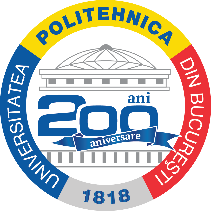 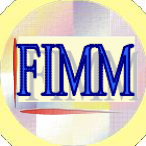 S E C Ţ I U N E A  05 - 6OPTOMETRIELucrări prezentate14.0 5.2021Medical EyesStudenţi: Andrei-Mihail GHEORGHE, Fattima AL-ABEDJ, anul I Optometrie,Facultatea de Inginerie Mecanică și MecatronicăConducători ştiinţifici: ș. l. dr. ing. Ioana Udrea, conf. dr. ing. Bogdan GRĂMESCU, Departamentul Mecatronică și Mecanică de Precizie, Facultatea de Inginerie Mecanică și MecatronicăStudiu privind proiectarea ochelarilorStudenţi: Maria-Cosmina NIȚESCU, Ștefania-Teodora DRĂGOI, Ferda GEFER, anul I Optometrie, Facultatea de Inginerie Mecanică și MecatronicăConducători ştiinţifici: ș. l. dr. ing. Ioana Udrea, ș. l. dr. ing. Cristian Gabriel ALIONTE, Departamentul Mecatronică și Mecanică de Precizie, Facultatea de Inginerie Mecanică și MecatronicăDezvoltarea unui pagini Web/Instagram/Twitter pentru un cabinet de optometrie Studenţi: Georgiana Karina AMBĂRUŞ, Andreea DIJMĂRESCU, anul II Optometrie, Facultatea de Inginerie Mecanică și MecatronicăConducători ştiinţifici: conf. dr. ing. Ciprian Ion RIZESCU, Șl. dr. ing. Cristian Gabriel ALIONTE, Departamentul Mecatronică și Mecanică de Precizie, Facultatea de Inginerie Mecanică și MecatronicăSenzori de vedere pentru roboți industrialiStudent: Antonela Evelina MARIN, anul II Optometrie, Facultatea de InginerieMecanică și MecatronicăConducători ştiinţifici: conf. dr. ing. Ciprian Ion RIZESCU, Șl. dr. ing. Dana RIZESCU, Departamentul Mecatronică și Mecanică de Precizie, Facultatea de Inginerie Mecanică și MecatronicăUtilizarea laserilor in oftalmologieStudent: Marilena Denisa BURCEA, anul II Optometrie, Facultatea de InginerieMecanică și MecatronicăConducători ştiinţifici: conf. dr. ing. Ciprian Ion RIZESCU, Șl. dr. ing. Dana RIZESCU, Departamentul Mecatronică și Mecanică de Precizie, Facultatea de Inginerie Mecanică și MecatronicăStudiul  sistemelor  optice  pentru  vederea  stereoscopică  /  omnidirecțională  a roboțilorStudent: Andreea Denisa OPRIŞ, anul II Optometrie, Facultatea de Inginerie Mecanică și MecatronicăConducător ştiinţific: ș. l. dr. ing. Dana RIZESCU, Departamentul Mecatronică și Mecanică de Precizie, Facultatea de Inginerie Mecanică și Mecatronică Studiu privind ameliorarea problemele de identificare vizualăStudent: Sorina-Mariana ANTON, anul III Optometrie, Facultatea de InginerieMecanică și MecatronicăConducător ştiinţific: ș. l. dr. ing. Cristian Gabriel ALIONTE, Departamentul Mecatronică și Mecanică de Precizie, Facultatea de Inginerie Mecanică și Mecatronică Studiu teoretic privind miopia progresivaStudent: Gabriela BRUMĂ, anul III Optometrie, Facultatea de Inginerie Mecanică și MecatronicăConducător ştiinţific: ș. l. dr. ing. Cristian Gabriel ALIONTE, Departamentul Mecatronică și Mecanică de Precizie, Facultatea de Inginerie Mecanică și Mecatronică Noțiuni de baza in optometria funcționalăStudent: Marina BRUMĂ, anul III Optometrie, Facultatea de Inginerie Mecanică și MecatronicăConducător ştiinţific: ș. l. dr. ing. Cristian Gabriel ALIONTE, Departamentul Mecatronică și Mecanică de Precizie, Facultatea de Inginerie Mecanică și Mecatronică Studiu teoretic privind problemele structurale de binocularizareStudent: Giovana - Denisa CONSTANTINESCU, anul III Optometrie, Facultatea deInginerie Mecanică și MecatronicăConducător ştiinţific: ș. l. dr. ing. Cristian Gabriel ALIONTE, Departamentul Mecatronică și Mecanică de Precizie, Facultatea de Inginerie Mecanică și Mecatronică Studiu privind problemele funcționale de focalizareStudent: Camelia-Victoria DRĂGHICI, anul III Optometrie, Facultatea de InginerieMecanică și MecatronicăConducător ştiinţific: ș. l. dr. ing. Cristian Gabriel ALIONTE, Departamentul Mecatronică și Mecanică de Precizie, Facultatea de Inginerie Mecanică și Mecatronică Studiu privind importanta anamnezei in testarea optometricaStudent: Ana-Maria HĂRĂBOR, anul III Optometrie, Facultatea de Inginerie Mecanică și MecatronicăConducător ştiinţific: ș. l. dr. ing. Cristian Gabriel ALIONTE, Departamentul Mecatronică și Mecanică de Precizie, Facultatea de Inginerie Mecanică și Mecatronică Studiu privind indicatorii performanțelor vizualeStudent: Raluca-Ioana IRODIU, anul III Optometrie, Facultatea de Inginerie Mecanică și MecatronicăConducător ştiinţific: ș. l. dr. ing. Cristian Gabriel ALIONTE, Departamentul Mecatronică și Mecanică de Precizie, Facultatea de Inginerie Mecanică și Mecatronică Studiu privind metodele de compensare ale astigmatismuluiStudent: Ionuț-Valentin MITU, anul III Optometrie, Facultatea de Inginerie Mecanică și MecatronicăConducător ştiinţific: ș. l. dr. ing. Cristian Gabriel ALIONTE, Departamentul Mecatronică și Mecanică de Precizie, Facultatea de Inginerie Mecanică și Mecatronică Studiu privind semnificația testelor vizualeStudent: Andreea NEACȘU, anul III Optometrie, Facultatea de Inginerie Mecanică și MecatronicăConducător ştiinţific: ș. l. dr. ing. Cristian Gabriel ALIONTE, Departamentul Mecatronică și Mecanică de Precizie, Facultatea de Inginerie Mecanică și Mecatronică Studiu privind natura dificultăților de vedere și depistarea cazurilor la copii 	Student: Alexandru Gabriel PAUL, anul III Optometrie, Facultatea de Inginerie Mecanică și MecatronicăConducător ştiinţific: ș. l. dr. ing. Cristian Gabriel ALIONTE, Departamentul Mecatronică și Mecanică de Precizie, Facultatea de Inginerie Mecanică și Mecatronică Studiu privind noțiunilor teoretice ale problemelor de identificare vizuala Student: Alina-Mihaela STĂNESCU, anul III Optometrie, Facultatea de Inginerie Mecanică și MecatronicăConducător ştiinţific: ș. l. dr. ing. Cristian Gabriel ALIONTE, Departamentul Mecatronică și Mecanică de Precizie, Facultatea de Inginerie Mecanică și Mecatronică Studiu teoretic privind dezvoltarea vederii la copiiStudenţi: Constantin CONEA, Costin Alexandru CIOBANU, anul III Optometrie, I MPSM, Facultatea de Inginerie Mecanică și MecatronicăConducător ştiinţific: ș. l. dr. ing. Cristian Gabriel ALIONTE, Departamentul Mecatronică și Mecanică de Precizie, Facultatea de Inginerie Mecanică și Mecatronică Studiu privind sistemele optice de urmărire a țintelorStudent: Gabriel Andrei BIŢĂ, anul IV Optometrie, Facultatea de Inginerie Mecanică și MecatronicăConducători ştiinţifici: conf. dr. ing. Ciprian Ion RIZESCU, Șl. dr. ing. Cristian Gabriel ALIONTE, Departamentul Mecatronică și Mecanică de Precizie, Facultatea de Inginerie Mecanică și MecatronicăStudiu privind efectele purtării lentilelor progresive pe termen mediu și lung Student: Mihaela Cristina CĂRĂUȘ, anul IV Optometrie, Facultatea de Inginerie Mecanică și MecatronicăConducător ştiinţific: ș. l. dr. ing. Cristian Gabriel ALIONTE, Departamentul Mecatronică și Mecanică de Precizie, Facultatea de Inginerie Mecanică și Mecatronică Studiu privind metodele de testare pentru astigmatismul miopicStudent: Mihai CONEA, anul IV Optometrie, Facultatea de Inginerie Mecanică și MecatronicăConducător ştiinţific: ș. l. dr. ing. Cristian Gabriel ALIONTE, Departamentul Mecatronică și Mecanică de Precizie, Facultatea de Inginerie Mecanică și Mecatronică Studiu privind metode de diagnosticare ale strabismuluiStudent: Diana Codruța IONESCU, anul IV Optometrie, Facultatea de InginerieMecanică și MecatronicăConducător ştiinţific: ș. l. dr. ing. Cristian Gabriel ALIONTE, Departamentul Mecatronică și Mecanică de Precizie, Facultatea de Inginerie Mecanică și Mecatronică Studiu privind caracterizarea optica a lentilelor progresiveStudent: Alexandra-Valentina Negoiță, anul IV Optometrie, Facultatea de InginerieMecanică și MecatronicăConducător ştiinţific: ș. l. dr. ing. Cristian Gabriel ALIONTE, Departamentul Mecatronică și Mecanică de Precizie, Facultatea de Inginerie Mecanică și Mecatronică Studiul privind tehnici moderne de prelucrare a lentilelor aerieneStudent: Rareș-Octavian PUȘCUȚĂ, anul IV Optometrie, Facultatea de InginerieMecanică și MecatronicăConducător ştiinţific: ș. l. dr. ing. Cristian Gabriel ALIONTE, Departamentul Mecatronică și Mecanică de Precizie, Facultatea de Inginerie Mecanică și Mecatronică Sistem pentru Diagnosticarea Profilului Fasciculului Gamma.Student: Irinel LUCA, anul anul I Optometrie Avansată, Facultatea de InginerieMecanică și MecatronicăConducător ştiinţific: conf. dr. ing. Ciprian Ion RIZESCU, Departamentul Mecatronică și Mecanică de Precizie, Facultatea de Inginerie Mecanică și MecatronicăStudii și cercetări privind testarea controlorilor de trafic aerianStudent: Ciprian MINULESCU, anul anul I Optometrie Avansată, Facultatea deInginerie Mecanică și MecatronicăConducător ştiinţific: conf. dr. ing. Ciprian Ion RIZESCU, Departamentul Mecatronică și Mecanică de Precizie, Facultatea de Inginerie Mecanică și MecatronicăMetode de corecție a keratoconusuluiStudent: Mohannad Mowafaq Mahmoud ABUISHTAYAH, anul anul I OptometrieAvansată, Facultatea de Inginerie Mecanică și MecatronicăConducător ştiinţific: conf. dr. ing. Ciprian Ion RIZESCU, Departamentul Mecatronică și Mecanică de Precizie, Facultatea de Inginerie Mecanică și MecatronicăMetode de diagnosticare și corecție a astigmatismuluiStudent: Cosmin-Gabriel MIHAI, anul anul I Optometrie Avansată, Facultatea deInginerie Mecanică și MecatronicăConducători ştiinţifici: conf. dr. ing. Ciprian Ion RIZESCU, Șl. dr. ing. Dana RIZESCU, Departamentul Mecatronică și Mecanică de Precizie, Facultatea de Inginerie Mecanică și MecatronicăEfecte ale utilizării lentilelor progresiveStudent: Cristina Andreea CÎMPEANU, anul anul I Optometrie Avansată, Facultatea deInginerie Mecanică și MecatronicăConducător ştiinţific: ș. l. dr. ing. Cristian Gabriel ALIONTE, Departamentul Mecatronică și Mecanică de Precizie, Facultatea de Inginerie Mecanică și Mecatronică OrtokeratologieStudent: Ana-Maria DANDOȘ, anul anul I Optometrie Avansată, Facultatea deInginerie Mecanică și MecatronicăConducător ştiinţific: ș. l. dr. ing. Cristian Gabriel ALIONTE, Departamentul Mecatronică și Mecanică de Precizie, Facultatea de Inginerie Mecanică și Mecatronică Metode și mijloace pentru reabilitarea funcției vizualeStudent: Dan BALAGIU, anul anul I Optometrie Avansată, Facultatea de InginerieMecanică și MecatronicăConducător ştiinţific: ș. l. dr. ing. Dana RIZESCU, Departamentul Mecatronică și Mecanică de Precizie, Facultatea de Inginerie Mecanică și Mecatronică Studiu privind construcția și optimizarea lentilelor de corecție multifocale Student: Liliana COMÂNZARU, anul anul I Optometrie Avansată, Facultatea de Inginerie Mecanică și MecatronicăConducător ştiinţific: ș. l. dr. ing. Dana RIZESCU, Departamentul Mecatronică și Mecanică de Precizie, Facultatea de Inginerie Mecanică și Mecatronică Studiu privind diagnosticarea și tratamentul anomaliilor oculare la copii Student: Otilia - Nicoleta IVĂNOIU, anul anul I Optometrie Avansată, Facultatea de Inginerie Mecanică și MecatronicăConducător ştiinţific: ș. l. dr. ing. Dana RIZESCU, Departamentul Mecatronică și Mecanică de Precizie, Facultatea de Inginerie Mecanică și Mecatronică Metode de diagnosticare și soluții pentru corecția ametropiilor mariStudent: Ana - Maria SBÎRCIOG, anul anul I Optometrie Avansată, Facultatea deInginerie Mecanică și MecatronicăConducător ştiinţific: ș. l. dr. ing. Dana RIZESCU, Departamentul Mecatronică și Mecanică de Precizie, Facultatea de Inginerie Mecanică și Mecatronică Studii privind adaptarea ochiului la diferite condiții de iluminare și luminanţă Student: Doina TĂTARU, anul anul I Optometrie Avansată, Facultatea de Inginerie Mecanică și MecatronicăConducător ştiinţific: ș. l. dr. ing. Dana RIZESCU, Departamentul Mecatronică și Mecanică de Precizie, Facultatea de Inginerie Mecanică și Mecatronică 